.[1 – 8]	Dorothy Step Right & Left, Heel Touches X4Count  5 – 8 Travelling Forward[9 – 16]	Rock Forward, Recover, ½ Shuffle Turn Right, “Drunken Sailor”[17 – 24]	Heel, Hook, Heel, Flick, Heel, Hook, Close, Heel, Hook, Heel, Flick, Heel, Hook, Close[25 – 32]	Heel, Toe, ¼ Turn Left, Toe, Heel, Heel, Toe, ½ Turn Left, Toe, HeelTAG: When You Use 'Mama Take Me Home' There Is One Tag In The Beginning Of Wall 8 (Face wall 3)Do Two Dorothy Steps ( R & L )ExtraREPEAT !!GOOD LUCK  !!!Homesick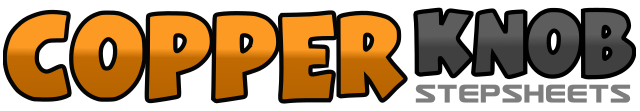 .......Count:32Wall:4Level:Easy Intermediate.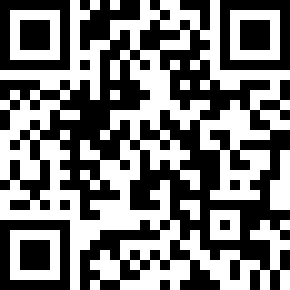 Choreographer:Carina Henriksson (SWE) - 2006Carina Henriksson (SWE) - 2006Carina Henriksson (SWE) - 2006Carina Henriksson (SWE) - 2006Carina Henriksson (SWE) - 2006.Music:Mama Take Me Home - RednexMama Take Me Home - RednexMama Take Me Home - RednexMama Take Me Home - RednexMama Take Me Home - Rednex........1 – 2Step right foot forward to right diagonal, Lock left foot behind right, [12.00]&Small step forward on right foot to right diagonal3 – 4Step left foot forward to left diagonal, Lock right foot behind left,&Small step forward on left foot to left diagonal5 & 6 &Touch right heel forward, Step right close to left, Touch left heel forward, Step left close to right7 & 8 &Touch right heel forward, Step right close to left, Touch left heel forward, Step left close to right1 – 2Rock right forward, Recover on Left3 & 41/2 turn shuffle to right R, L, R [6.00]5 & 6 &Step left forward, Lock right behind, Step left forward, Step right forward,7 & 8Lock left behind right, Step right forward, Step left forward1 & 2 &Touch right heel forward, Hook right heel, Touch right heel forward, Flick right3 & 4Touch right heel forward, Hook right heel, Touch right heel forward&Step right close to left5 & 6 &Touch left heel forward, Hook left heel, Touch left heel forward, Flick left7 & 8Touch left heel forward, Hook left heel, Touch left heel forward&Step left close to right1 & 2Touch right heel forward. Step right beside left. Touch left toe back& 3Turn 1/4 left stepping left beside right. Touch right toe back [9.00]& 4Step right beside left. Touch left heel forward& 5Step left beside right. Touch right heel forward& 6Step right beside left. Touch left toe back [3.00]& 7Turn 1/2 left stepping left beside right. Touch right toe back& 8Step right beside left. Touch left heel forward&Step left close to right